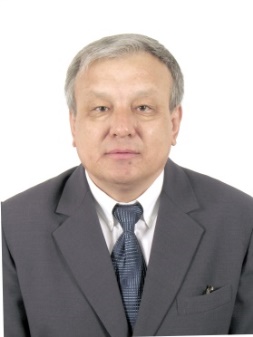 ТҮЙІНДЕМЕКульмамиров Серик АлгожаевичБілімі - 1978 ж., жоғары, Қазақ политехникалық институты, Автоматика және желілік басқару факультеті, мамандығы – инженер-электрик, диплом Г-I № 242623.- 1987 ж., Мәскеу станок жасау институтында "робототехникалық жүйелер мен өнеркәсіптік роботтарды қолдану"курсы бойынша біліктілікті арттыру, куәлік № 245.- 1991 ж., техника ғылымдарының кандидаты, диплом КД № 041029, мамандығы 05.13.01–Техникалық жүйені басқару.- 1999 ж., Ресей Федерациясының Мемстандарты жанындағы сертификаттау және сапа жүйелері академиясында "өнімді (көрсетілетін қызметтерді) сертификаттау жөніндегі сарапшы-аудитор"курсы бойынша біліктілікті арттыру.- 2002 ж., Ресей Федерациясының Стандарттау, метрология және сертификаттау академиясында "бағдарламалық құралдарды сертификаттау сарапшы-аудиторы"курсы бойынша біліктілікті арттыру.- 2005 ж., сертификат бере отырып," білім алушыларды бірыңғай тестілеу бойынша тест тапсырмаларын әзірлеу " курсы бойынша ҚР БҒМ Білім беру мен тестілеудің мемлекеттік стандарттарының ұлттық орталығында біліктілікті арттыру.- 2007 ж., Жапон сапа орталығының (Алматы қ.) қазақстандық филиалында "жалпыға бірдей сапа менеджменті (Total quality management)" курсы бойынша біліктілікті арттыру.- 2013 ж., "National instruments" американдық компаниясының ресейлік филиалында (Мәскеу қ.) "ni LabVIEW Core 1 & Core2 графикалық бағдарламалық қамтамасыз ету"курсы бойынша біліктілікті арттырус выдачей сертификата.Қызығушылықтар мен хоббиМынадай ғылыми бағыттар бойынша өз біліктілігімді үнемі қолдаймын: Ақпараттық технологиялар, радиотехника, электроника және телекоммуникациялар, ақпараттық жүйелердің қауіпсіздігі, ақпаратты қорғау, есептеу техникасы және бағдарламалық қамтамасыз ету, автоматтандыру және басқару, ТП АБЖ, автоматты басқару теориясы, инженерия және АКТ бойынша қазақ тіліндегі терминологиялық сөздіктерді жүргізу.Компьютерлік, желілік және Интернет технологиялармен, техника және жаңа технологиялар бойынша ғылыми басылымдармен, музыкамен әуестенемін.Тілдерді білуіқазақ тілі мен орыс тілін еркін меңгергенмін, ағылшын тілін оқып, сөздікпен аударамын. Мен Visual Basic, C++, Java, Phyton, Multisim, LabVIEW, MATLAB, OrCAD, Mathcad, Xiling. бағдарламалау тілдерін білемінЕңбек өтілі- 1973-1978, Қазақ политехникалық институты, Автоматика және желілік басқару факультеті, мамандығы – инженер-электрик.- 1978-1980, КСРО ҚК қатарындағы қызмет, электроника және Радиотехника, радиолокациялық радарлар бойынша офицерлер құрамының білікті маманы (РТВ ПВО).- 1980-1986, Қазақ политехникалық институты, Автоматика және телемеханика кафедрасы, МНС, ассистент.- 1987-1991, Мәскеу энергетикалық институты, Автоматика кафедрасы, стажер-зерттеуші, аспирант, ассистент. МЭИ Ғылыми кеңесінде кандидаттық диссертация қорғау, тақырыбы "Басқару жүйелерін зерттеушінің АЖО-сын әзірлеу".- 1991-1995, Қазақ политехникалық институты, Автоматика және телемеханика кафедрасы, аға оқытушы.- 1995-1999, ҚР Инженерлік Академиясының НТИЦ «Легпром» және «Тауар», Жеңіл өнеркәсіп өнімдерін сертификаттау орталығының, ақпараттық орталықтың бас маманы, "Легпром" ҒТО бас маманы.- 1999-2001, Мемлекеттік стандарт стандарттарының мемлекеттік ақпараттық орталығы, бас маман, бөлім бастығы, басқарма бастығы, директордың орынбасары, директор.- 2001-2002, ҚР Ұлттық Банкінің "ұлттық ақпараттық технологиялар" ЖАҚ, бас маман, бөлім бастығы, департамент директоры.- 2003-2007, ҚР БҒМ, АТ бөлімінің бастығы, "білім беру мен тестілеудің мемлекеттік стандарттарының ұлттық орталығы" РМҚК, "ҚР БҒМ желісінің орталық телекоммуникациялық торабы"ғылыми-әдістемелік зертханасының меңгерушісі.- 2008-2017, ЕҰУ. Л. Н. Гумилев атындағы Еуразия ұлттық университеті, Автоматтандыру және басқару, бағдарламалық инженерия, Радиотехника, электроника және телекоммуникация кафедраларының доценті, "Center NI LabVIEW", "Inzhiring center ni of digital technology" зертханаларының меңгерушісі, ЕҰУ физика-техникалық факультетінің инженерлік бейіндегі оқу-зертханалық орталығының директоры, меңгеруші. спуэрэвм HPC IKTEICT ENU зертханасымен (CDAC компаниясының ЕҰУ Қазақстан-Үнді орталығы).- 2018 қазіргі уақытқа дейін, ҚазҰУ Әл-Фараби, "Ақпараттық жүйелер", "ақпараттық қауіпсіздік жүйелері" және "жасанды интеллект және Big Data" кафедраларының м. а., "HP және Samsung ақпараттық жүйелері", "Center NI LabVIEW", "Заттар интернеті (ИоТ) зерттеу орталығы", "деректерді өңдеу орталығы" оқу-зерттеу зертханаларына жетекшілік етті ҚазҰУ (ДӨО) Big Data бойынша".Қосымша ақпарат"05.13.01 – Ақпаратты жүйелі талдау, басқару және өңдеу" және "05.11.16 Ақпараттық-өлшеу және басқару жүйелері" мамандықтарының бейінінде дербестікті, коммуникабельділікті, жауапкершілікті, жеделдікті, цифрлық технологиялар мен қатарлас есептеулерді пайдалануды бағалайтын, болашағы жақсы ұйымдарда жұмыс істеуге белсенді ұстанымды қолдаймын."05.13.01 – Ақпаратты жүйелі талдау, басқару және өңдеу" және "05.11.16 Ақпараттық-өлшеу және басқару жүйелері" мамандықтарының бейінінде дербестікті, коммуникабельділікті, жауапкершілікті, жеделдікті, цифрлық технологиялар мен қатарлас есептеулерді пайдалануды бағалайтын, болашағы жақсы ұйымдарда жұмыс істеуге белсенді ұстанымды қолдаймын.